DystoniasLast updated: April 17, 2019Etiological Classification Of Dystonia	1Primary Dystonia (s. dystonia musculorum deformans, idiopathic torsion dystonia)	2Pathology, Pathophysiology	2Clinical Features	2Scales	2Diagnosis	2Differential diagnosis	2Treatment	3Surgical procedures	3Most Common Forms Of Focal Dystonia	3Cervical Dystonia (s. spasmodic torticollis)	3Clinical features	3Differential Diagnosis	3Medical Treatment	3Surgical treatment	3Blepharospasm	4clinical features	4treatment	4Writer's Cramp	4Dystonia of Vocal Cords	4Dystonia-Plus Syndromes	4Dopa-responsive Dystonia	4Major differential diagnoses	5X-linked dystonia-parkinsonism	5Etiological Classification Of DystoniaI. Idiopathic (primary) dystoniaA. Sporadic (idiopathic torsion dystonia, ITD)B. Inherited (hereditary torsion dystonia)1. Classic autosomal dominant ITD (DYTl gene, 9q34)2. Nonclassic autosomal dominant ITD (not DYTl gene)3. Autosomal recessive tyrosine hydroxylase deficiencyII. Secondary dystonia - known pathological causeA. Dystonia-plus syndromes - forms of primary dystonia associated with additional neurological deficits1. Myoclonic dystonia (not DYT1 gene)2. Dopa-responsive dystonia (DRD)3. Rapid-onset dystonia-parkinsonism (RDP)4. Early-onset parkinsonism with dystonia (EPD)5. Paroxysmal dystonia-choreoathetosisB. Associated with neurodegenerative disorders1. SporadicParkinson's diseaseProgressive supranuclear palsyMultiple system atrophyCorticobasal ganglionic degenerationMultiple sclerosisCentral pontine myelinolysis2. InheritedWilson's diseaseHuntington's diseaseJuvenile parkinsonism-dystoniaProgressive pallidal degenerationHallervorden-Spatz diseaseHypoprebetalipoproteinemia, acanthocytosis, retinitis pigmentosa, and pallidal degeneration (HARP syndrome)Joseph's diseaseAtaxia telangiectasiaNeuroacanthocytosisRett's syndrome (?)Intraneuronal inclusion diseaseInfantile bilateral striatal necrosisFamilial basal ganglia calcificationsSpinocerebellar degenerationOlivopontocerebellar atrophyHereditary spastic paraplegia with dystoniaX-linked dystonia-parkinsonism or Lubag (pericentromeric)Deletion of 18qC. Associated with metabolic disorders1. Amino acid disordersGlutaric acidemiaMethylmalonic acidemiaHomocystinuriaHartnup's diseaseTyrosinosis2. Lipid disordersMetachromatic leukodystrophyCeroid lipofuscinosisDystonic lipidosis ("sea blue" histiocytosis)Gangliosidoses GM1 , GM2 variantsHexosaminidase A and B deficiencies3. Miscellaneous metabolic disordersWilson's diseaseMitochondrial encephalopathies: Leigh's disease, Leber's diseaseLesch-Nyhan syndromeTriosephosphate isomerase deficiencyVitamin E deficiencyBiopterin deficiencyD. Due to known specific causeDrugs: antipsychotics (tardive dystonia), levodopa, bromocriptine, metoclopramide, fenfluramine, flecainide, ergot, anticonvulsants, certain calcium channel blockersPerinatal cerebral injury and kernicterus: athetoid cerebral palsy, delayed onset dystoniaInfection: viral encephalitis, encephalitis lethargica, Reye's syndrome; subacute sclerosing panencephalitis; Creutzfeldt-Jakob disease, AIDSOther: tuberculosis, syphilis, acute infectious torticollisParaneoplastic brain stem encephalitisCerebral vascular and ischemic injuryBrain tumorArteriovenous malformationHead trauma and brain surgeryPeripheral trauma (→ focal dystonia in affected region)Toxins: MN, CO<CS2 , methanol, disulfiram, wasp stingIII. Other hyperkinetic syndromes associated with dystoniaA. Tic disorders with dystonic ticsB. Paroxysmal dyskinesias1. Paroxysmal kinesigenic choreoathetosis2. Paroxysmal dystonic choreoathetosis3. Intermediate paroxysmal dyskinesia4. Benign infantile paroxysmal dyskinesiaIV. PsychogenicV. PseudodystoniaAtlantoaxial subluxationSyringomyeliaArnold-Chiari malformationCN4 palsyVestibular torticollisPosterior fossa massSoft tissue neck massCongenital postural torticollisCongenital Klippel-Feil syndromeIsaac's syndromeSandifer’s syndromeSatoyoshi syndrome (s. Komuragueri syndrome)Stiff-person syndromePrimary Dystonia (s. dystonia musculorum deformans, idiopathic torsion dystonia)A. Sporadic (idiopathic torsion dystonia, ITD)B. Inherited (hereditary torsion dystonia):Classic autosomal dominant ITD (DYTl gene, 9q34)* - most childhood- and adolescent-onset cases (formerly known as dystonia musculorum deformans).*three base pair deletion in DYT1 gene on 9q32-34 (coding for ATP-domain protein torsin A).Nonclassic autosomal dominant ITD (not DYTl gene)Autosomal recessive tyrosine hydroxylase deficiencyX-linked recessive (Xq21.3).prevalence – 3.4-30 per 100,000 population;2nd most commonly encountered movement disorder (after parkinsonism) in movement disorder clinics.among Ashkenazi Jews prevalence is at least double!Pathology, Pathophysiologyno reproducible morphological or biochemical abnormalities are identified!!!altered physiological control of descending pathways from basal ganglia and brain stem.e.g. hemidystonia results from lesion in contralateral striatum (particularly putamen).Clinical Featuressee p. Mov1 >>Expression of gene is highly variable (even within families) – dystonia may be generalized (17%), segmental (33%) or only focal (50% of all cases).Primary dystonia begins as focal condition (and may sequentially progress to segmental → generalized).in children-onset dystonia legs and feet* are most commonly initially affected.*e.g. peculiar leg twisting and foot inversion when child walks forward, even though walking backward, running, or dancing may still be normal.adult-onset dystonia usually begins in arms (writer's cramp), neck (torticollis), face (blepharospasm), jaw (oromandibular dystonia), tongue (lingual dystonia), or vocal cords (spastic dysphonia); not in legs!N.B. adult-onset dystonia is six times more common!Younger age at onset, more likely dystonia is to become generalized and disabling (adult-onset primary dystonia is almost always focal or segmental).rate of progression is extremely variable (usually greatest within first 5-10 years → static phase).Environmental conditions affect dystonia; dystonic signs become prominent in later part of day.During disorder progression: task-specific dystonia → action dystonia → overflow dystonia → continual dystonia (dystonia at rest) → fixed postures.Muscle tone & power are normal, but involuntary movements interfere with function and make voluntary activity extremely difficult.Mental activity, sensations, tendon reflexes remain normal.ScalesBurke-Fahn-Marsden Dystonia Rating Scale (BFMDRS)Diagnosisstructural / functional imaging - no discernible abnormalities can be identified.abnormal results of blink, acoustic, vestibulo-ocular reflex testing - brain stem reflexes have enhanced excitability. N.B. ceruloplasmin level should be obtained in all patients in whom dystonia occurs before age of 50!Differential diagnosisDOPA-responsive dystonia   see below >>Symptomatic (secondary) dystonia - additional neurologic deficits, possible etiologic factors.Psychogenic dystonia – has suggestive clues:abrupt onset as paroxysmal disorder with fixed posture.inconsistent movements (changing characteristics over time).incongruous movements (do not fit with recognized patterns or with normal physiologic patterns).additional types of abnormal movements that are not consistent with basic abnormal movement pattern or are not congruous with known movement disorder.movements disappear with distraction.response to placebo, suggestion, psychotherapy.spontaneous remissions.N.B. because of fluctuations in severity, sometimes influenced by emotional state of patient, primary dystonia is often mistakenly attributed to psychogenic causes.TreatmentHigh-dose anticholinergics (e.g. trihexyphenidyl [Artane®] up to 70 mg/d) - most effective symptomatic relief; many patients are unable to tolerate such high doses.High-dose baclofenBenzodiazepines (clonazepam, lorazepam, diazepam)carbamazepineAntidopaminergics (reserpine, dopamine receptor blockers).Childhood-onset dystonia → trial of levodopa (aim is to not overlook DOPA-responsive dystonia).Generalized and axial dystonia → intrathecal baclofen (controlled trials have not been published).Focal, segmental dystonia → intramuscular injections of botulinum toxin type A q 3-5 months.some clinicians perform with EMG guidance.some patients develop resistance (antibodies to toxin).most efficient in cervical dystonia.also can be used for generalized dystonia (injections into most severely affected focal site).Surgical procedures- effective in majority but high rates of recurrence.pallidal DBS (FDA approved!). see p. Op360 >>thalamotomy - useful in unilateral dystonia (most effective for distal extremities dystonia); bilateral thalamotomy carries 20% risk of dysarthria!cervical cord stimulationrhizotomy, peripheral nerve section (denervation), myotomy – for focal / segmental dystonias.Most Common Forms Of Focal DystoniaCervical Dystonia (s. spasmodic torticollis)- most common focal dystonia!occurs at all ages (usually 20-60).Clinical featuresany bilateral combination of neck muscles can be involved → sustained turning / tilting / flexing / extending neck, shifting head laterally or anteriorly (e.g. torticollis, laterocollis, anterocollis, retrocollis).shoulder is elevated and anteriorly displaced on side to which chin turns.N.B. some neck muscles contract in compensation for movements of primary agonists (sometimes difficult to decide which muscles to inject with botulinum toxin).instead of sustained head deviation, some have jerking head movements (50% have associated head-neck tremor).neck pain (occurs in 2/3) - responds to botulinum toxin at site of pain or steroid injections (e.g. at greater occipital nerve); radiculopathy complicates cervical dystonia in ≈ 20%.common sensory trick may relieve cervical dystonia.	see p. Mov1 >>10% have remission within year of onset → relapse years later.Toronto Western Spasmodic Torticollis Rating Scale (TWSTRS): >>Torticollis severity scale (max 35 points)Disability scale (max 30 points)Pain severity scale (max 20 points)Differential Diagnosiscongenital contracture of sternocleidomastoid muscle; H: surgical release.Sandifer syndrome - extreme head tilt caused by gastroesophageal reflux in young boys after full meal; H: plication surgeryCN 4 palsymalformations - Arnold-Chiari; cervical spine (e.g. Klippel-Feil fusion, atlantoaxial subluxation)cervical infections, traumastumor in posterior fossaspasms from cervical muscle shortening.benign paroxysmal torticollis - recurrent attacks of head tilt associated with pallor, agitation, vomiting.onset at 2-8 months of age; spontaneous remission by 2-3 yr of age.during attack, child resists passive head movement.abnormalities in vestibular function (as in benign paroxysmal vertigo).Medical TreatmentAbobotulinumtoxinA A (Dysport®) – first choice for treatment of adults with cervical dystonia (both toxin-naïve and previously treated patients)Incobotulinumtoxin A (Xeomin®) - FDA approved botulinum toxin type A for treatment of adults with cervical dystonia or blepharospasm.Surgical treatmentDBS (bilateral GPi) – for botulinum toxin refractory cases. see p. Op360 >>Microvascular decompression (MVD) of CN11 at cervicomedullary junction – for local vascular compression – manifests as horizontal rotary torticollis during upright or recumbent position.Selective cervical anterior rhizotomybilateral C1-C3 anterior rhizotomyC4 anterior rhizotomy ipsilateral to side of head turning.posterior rami of C5-7 roots on side of C1-4 anterior rhizotomy + posterior rami of C4-7 roots on opposite side, may be coagulated (where they pass around associated cervical facet joint) - further denervates posterior paraspinal muscles.sternocleidomastoid muscle is transected at midbelly.branches of CN11 are stimulated to identify sternomastoid branch, which is then transected.high intradural CN11 transection will produce only partial denervation of sternomastoid and trapezius muscles.Selective peripheral denervation (Bertrand procedure)developed in the 1970s, Dr. Claude Bertrand, with the collaboration of Dr. Pedro Molina-Negro.Wilson et al. described modification - combination of C2-6 denervation, myectomy of the splenius capitis and/or semispinalis capitis, myotomy of the levator scapulae when indicated, and myotomy and selection denervation of the sternocleidomastoid.J. Wilson, MD Robert J. Spinner, MD. Selective Cervical Denervation for Cervical Dystonia: Modification of the Bertrand Procedure Thomas Operative Neurosurgery, opx147, https://doi.org/10.1093/ons/opx147 Published: 06 July 2017Selective myotomyscalene muscles are transected in anteflexional or lateroflexional torticollis (scalene muscles are innervated by lower cervical roots which cannot be transected without producing paresis of upper extremity).pure retrocollis - unilateral resection of splenius and semispinalis muscles.Aggressive physical therapy is necessary postoperatively. Blepharospasm- involuntary forceful spasmodic contraction of orbicularis oculi muscle leading to visual dysfunction.etiology – unknown.women > men; usually > 50 yrs.may occur in isolation – focal dystonia.Meige syndrome – association with other cranial, cervical & laryngeal dystonias – i.e. segmental craniofacial dystonia.clinical featurestreatmentanticholinergics (e.g. benzhexol).orbicularis myectomybotulinum toxin type A (Botox) injections into orbicularis oculi muscle; repeated q 3 months.Incobotulinumtoxin A (Xeomin®) - FDA approved botulinum toxin type A for treatment of adults with cervical dystonia or blepharospasm.Writer's CrampDystonia of Vocal CordsSpastic (spasmodic) dysphonia (more common type) - vocalis muscles contract bringing vocal cords together → voice is restricted, strangled, coarse, often broken up with pauses.often is associated with tremor of vocal cords.H: botulinum toxin injectionsBreathy (whispering) dysphonia - contractions of posterior cricoarytenoids (abductors of vocal cords) → patient cannot talk in loud voice and tends to run out of air while trying to speak. botulinum toxin injections are uncertain.Dystonia-Plus SyndromesDopa-responsive Dystonia10% cases of childhood-onset dystonia.autosomal dominant GTP cyclohydrolase 1 gene (14q22.1-q22.2) defect → defect in dihydrobiopterin synthesis.pathology - normal numbers of hypopigmented substantia nigra neurons, no Lewy bodies; reduced striatal dopamine.begins at age 6-16 yrs.dystonia + parkinsonism without progression.hyperreflexia (particularly in legs, sometimes with extensor plantar responses).marked diurnal fluctuations: symptom-free in early-morning → worsening as day wears on → virtually crippled by evening.PET – normal.remarkable therapeutic response to low doses of levodopa, dopamine agonist, or anticholinergic drug.N.B. all children with dystonia and adults with leg or trunk dystonia deserve trial of levodopa!Major differential diagnosesX-linked dystonia-parkinsonismconfined largely to Philippines.patients, mostly men, develop severe axial dystonia and hunched parkinsonian posture.falls, dysphagia, and voice compromise are preludes to death.Bibliography for ch. “Movement disorders, Ataxias” → follow this link >>Viktor’s Notes℠ for the Neurosurgery ResidentPlease visit website at www.NeurosurgeryResident.netinitiated / aggravated by emotion, stress, fatigue, drugs, bright light.preceded by exaggerated blinking.starts unilaterally, becoming bilateral.various tricks (gestes antagonistes) may reduce blepharospasm (e.g. touching just lateral to orbit, pulling eyelids).severe untreated cases result in functional blindness.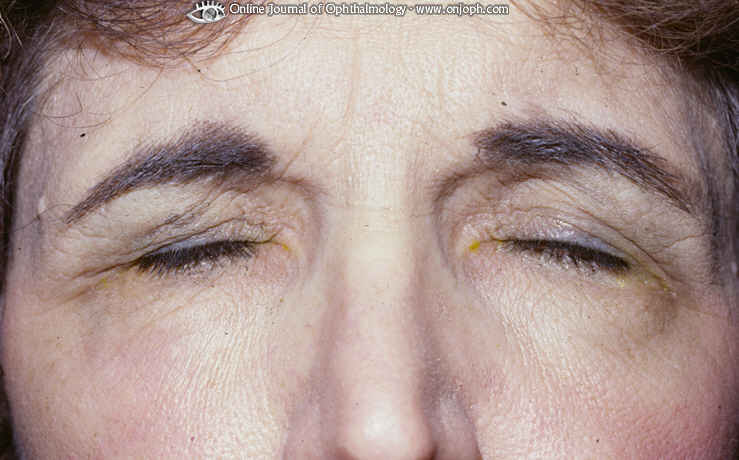 - task-specific focal dystonia.may spread to other arm (cramp of adult onset usually remains limited to one limb).patient should learn to write with nondominant hand.bilateral involvement or if dystonia affects other activities (buttoning, shaving, playing musical instrument) → botulinum toxin injections.Other task-specific dystonias: violinist's cramp, barber's cramp, telegrapher's cramp.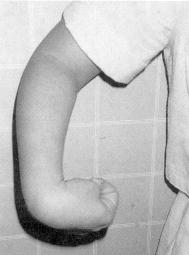 Juvenile Parkinson DiseaseDopa-responsive DystoniaChildhood Idiopathic Torsion DystoniaAge at Onset Rare < 8 yrs. Infancy ÷ 12 yrs. Uncommon < 6 yrs. Gender Predominantly male Predominantly female Equal Initial Sign Foot dystonia or PD Foot and leg dystoniaArm or leg dystonia Dystonia At onset Throughout Throughout Diurnal variationNo Yes No BradykinesiaYesYesNo Pull TestAbnormal Abnormal Normal GaitAbnormal Abnormal Abnormal if leg or 
  trunk is affected "Off" EpisodesFluctuations Stable Unknown DyskinesiasProminent Uncommon Unknown Fluorodopa PETDecreased Slight decrease Normal Dopa Responsive (Dosage)Yes (moderate to high)Yes (very low)No, or mild (high)Anticholinergic ResponseYesYesYesPrognosisProgressive Plateaus Usually worsens